19. sep.2014“Reacción de Mailliard''TANIA MICHELLE GARCIA DIAZQUIMICAACTIVIDAD No.4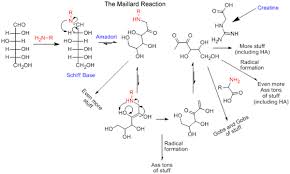 OxidaciónReacción de pardea miento Enzimático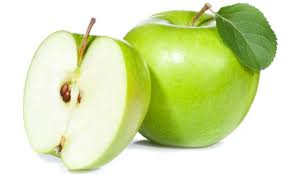 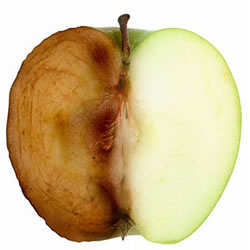        REACCION DE MILLARD 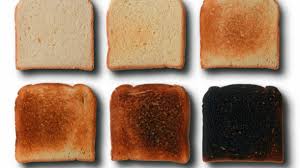               Reacción de caramelizacion 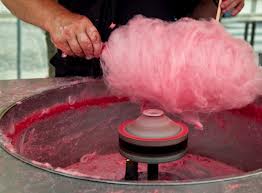 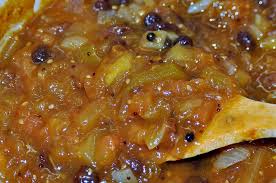 